John AeschlimanJuly 4, 1850 – March 24, 1930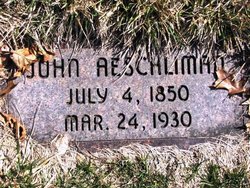 Photo by Barbara Baker AndersonJohn Aeschliman Taken by Death
Prominent Citizen Passes Away at His Home Early Today 

   John Aeschliman, 79, prominent retired farmer and former minister of the Christian Apostolic church east of this city, died at 2:45 a.m. today at his home at 318 west Wabash street in this city following an illness of six weeks.  Mr. Aeschliman had been a resident of this city for several years and was held in high esteem by all who knew him. 
   He was born in Switzerland on July 4, 1851, a son of the late Mathias Aeschliman. He was 79 years, 8 months and 20 days of age at the time of his death. He was united in marriage to Elizabeth Barger in Wells County on August 19, 1877. 
   Surviving besides the widow are the following children: Mrs. Ferd Krummen, Bluffton R.R.; Mrs. Fred Isch, Adams county; John Aeschliman, Jr., Elgin, Ill.; Joe Aeschliman, Bluffton; Mrs. Joseph Liechty, Berne, R. R.; Mrs. Joe Isch, Adams county; Samuel Aeschliman, Bluffton R. R.; Mrs. William Fiechter, Adams county; Mrs. Jacob Graber, Bluffton. R.R. 
   Two children are deceased. Brothers and sisters surviving are Simon Aeschliman, Bluffton R .R.; Mrs. John Frauhiger, Mrs. Mathias Kaehr, Mrs. Daniel Schwartz, and two half-brothers and one half-sister, Joel Baumgartner, Bluffton; Isaac Baumgartner, Kansas, and Mrs. Jacob Tonner. There are thirty-seven grandchildren surviving.
   Funeral services will be held at 12:30 p.m. Wednesday at the home on West Wabash, and at 2 p.m. at the Christian Apostolic church east of this city.Evening News Banner, Bluffton, Indiana, Monday, March 24, 1930  
 